Раздел: 2. 	Правила пользования газом в бытупамяткаНаселение, использующее сжиженный газ, должно знать:Газообразная фаза сжиженного газа в два раза тяжелее воздуха, поэтому при утечках устремляется вниз, скапливаясь под полом, в подвалах, потребах, низинах.Сжиженный газ в смеси с воздухом взрыво-пожароопасен, взрыв сопровождается ударной волной большой разрушительной силы.Максимальная температура нагрева стенки баллона должна быть не выше 45°С.Разрешается установка баллонов внутри кухонь в жилых домах не свыше 2-х этажей при числе квартир: не более 4-х в домах новой застройки, не более 8-ми в домах существующей застройки.Население, использующее сжиженный газ, обязано:Пройти инструктаж по безопасному пользованию газом в эксплуатационной организации газового хозяйства и соблюдать инструкции по безопасной эксплуатации газовых приборов.По окончании пользования газом закрыть краны на газовых приборах и перед ними, а при размещении баллонов внутри кухонь дополнительно закрыть вентили у баллонов.Располагать баллоны с газом на расстоянии не менее  от газовой плиты и не менее  от радиатора отопления или печи (при установке защитного экрана, предохраняющего баллоны от нагревания, расстояние между баллоном и отопительным прибором может быть уменьшено до , а между баллоном и экраном оно должно быть не менее .). Размещать баллоны с газом против топочных дверок печей на расстоянии не менее .Вызвать работников организации газового хозяйства при обнаружении неисправности газового оборудования.При появлении запаха газа немедленно прекратить пользование газовыми приборами, закрыть краны у газовой плиты и перед плитой, закрыть вентиль на баллоне, открыть окна или форточки для проветривания помещений, вызвать аварийную службу по телефону 04 (или 01). Не зажигать огня, не курить, не включать и не выключать электроосвещение и электроприборы, не пользоваться электрозвонками.Перед входом в подвалы и погреба, до включения света или зажигания огня, убедиться в отсутствии там запаха газа.Транспортировать баллоны с навернутыми заглушками и колпаками на тележках или не более одного баллона в багажном отделении легкового автомобиля с применением устройств, предохраняющих баллон от ударов и перемещений.Предохранять баллоны от действия прямых солнечных лучей.Населению запрещается:Самовольно газифицировать дома (квартиры, садовые домики), переставлять и ремонтировать баллоны, газовые приборы,Хранить в помещениях и подвалах как порожние, так и заполненные газом баллоны.Самовольно, не пройдя специального инструктажа в организации газового хозяйства, заменять порожние баллоны на заполненные газом и подключать их к газовым приборам.Применять открытый огонь для обнаружения утечки газа (для этой цели следует пользоваться мыльной эмульсией).Лица, нарушившие «Правила пользования газом в быту», несут ответственность в установленном порядке.Настоящие правила обязательны для должностных лиц ведомств и организаций, ответственных за газовое хозяйство жилых домов (независимо от ведомственной принадлежности), а также населения, использующего газ в быту на территории РФ,Во всех организациях, имеющих газовые сети, установки сжиженных газов и газовое оборудование, приказами из числа руководящих инженерно-технических работников должны назначаться ответственные за безопасную эксплуатацию газового хозяйства.В жилых зданиях обобществленного жилищного фонда ответственными за сохранность и исправное состояние газового оборудования являются организации, на балансе которых это оборудование находится, в домах личной собственности - их владельцы.Ответственность за качественное техническое обслуживание и ремонт газового оборудования в жилых домах, обеспечивающие безопасную эксплуатацию этого оборудования, возлагается на эксплуатационные организации газового хозяйства.Ответственность за безопасную эксплуатацию бытовых газовых приборов в домах и квартирах, за содержание их в надлежащем состоянии несут лица, пользующиеся газом.Ответственность за состояние дымовых и вентиляционных каналов в жилых домах на праве личной собственности - их владельцы.При обнаружении запаха газа в подъезде, подвале, во дворе, на улиценеобходимо:сообщить в аварийную газовую службу по телефону 04;сообщить окружающим о мерах предосторожности;принять меры по удалению людей из загазованной среды, предотвращению включения - выключения электроосвещения, появлению открытого огня.При появлении в помещении квартиры (дома) запаха газанеобходимо:перекрыть кран на трубе газопровода квартиры и на газовых приборах, открыть окна или форточку для проветривания помещения;вызвать аварийную службу газового хозяйства по телефону 04;не зажигать огня, не курить, не включать и не выключать электроосвещение и электроприборы, не пользоваться электрическими звонками.Не допускать для ремонта газопровода и газового оборудования в любое время суток работников газового хозяйства без служебного удостоверения.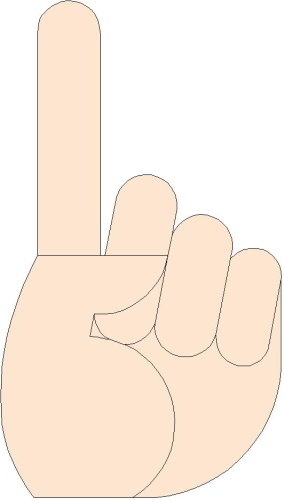 В случае появления подозрительных лиц, пытающихся проникнуть в подъезд жилого дома и производящих поломку газопровода, немедленно сообщить в:милицию по телефону 02;федеральную службу безопасности по телефону 32-48-84;дежурному управления гражданской защиты города по телефону «01» или моб. «112»